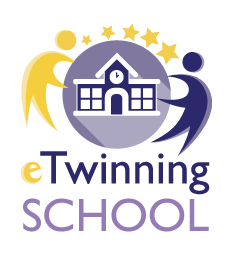 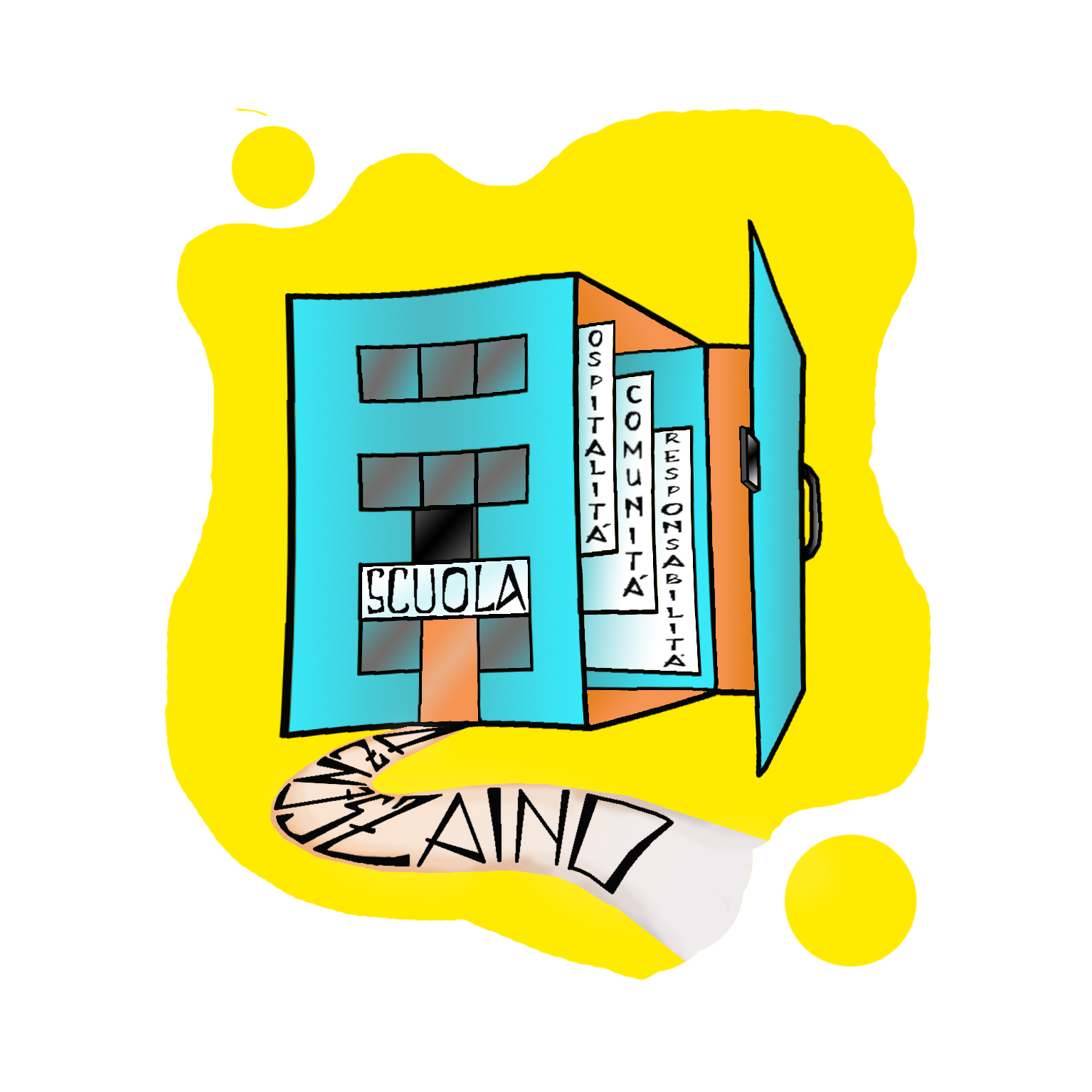 ISCRIZIONELABORATORIO PIANO ESTATE( DL41, art 31 comma 6)Titolo STORIE DI NUVOLEDate 30 GIUGNO, 1,2,5,6,7,8, LUGLIOOre 9,00-13,00Rivolto ad alunni di III, IV, V primariaGIARDINO SCUOLA PRIMARIA MONTECASTRILLIIo sottoscritto/a_______________________________,nato/a a ______________________,il _______________________, residente in ______________________________________, Via ___________________________________________, tel. n. _____________________, mail _________________________________, genitore dell’alunno/a______________________, frequentante la classe___________, primaria   di__________________________________, secondaria di___________________in osservanza delle disposizioni sulla responsabilità genitoriale di cui agli art. 316, 337 ter e 337 quater c.c. che richiedono il consenso di entrambi i genitori, esprimo la scelta anche per il genitore non firmatario, avendone già acquisito il parere favorevole,DICHIARO CHE ISCRIVO MIO/A FIGLIO/ANome e cognome………………………………………………………………………………………..Iscritto/a alla classe…………………del plesso di scuola primaria di ………DICHIARO DI ESSERE A CONOSCENZA CHE:Potrò procedere all’iscrizione definitiva solo inviando via mail all’indirizzo tric816004@istruzione.it questo modulo di iscrizione ricevuto, completamente compilato, firmato da entrambi i genitori e con allegate le copie dei documenti di identità di entrambi i genitori.L’iscrizione sarà davvero efficace e definitiva solo quando tutti i documenti necessari saranno consegnati. La consegna potrà essere effettuata anche a mano presso la segreteria amministrativa della sede centrale, signora Eugenia, meglio se il modulo compilato,  firmato da entrambi i genitori e con le fotocopie dei documenti sia inviato per posta elettronica..La precedenza d’iscrizione qualora i posti disponibili (20 in tutto ) fossero meno delle domande, gli iscritti effettivi saranno stabiliti in base all’ordine di arrivo delle domande.La frequenza al laboratorio, una volta scelto di partecipare è obbligatoriaData, lì                                                                                               FIRMA                                                                     ____________________________________   ISTITUTO COMPRENSIVO “TEN. F. PETRUCCI”Via  Ten. F. Petrucci, 16 – 05026 Montecastrilli (TR)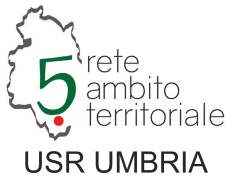 Tel./Fax Uff.Segret. 0744 940235 –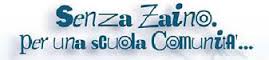 www.comprensivomontecastrilli.edu.ittric816004@istruzione.it